A Clinical Report on thePrevalence of Gastro-Intestinal ParasiticInfection in Buffalo of Noakhali, Bangladesh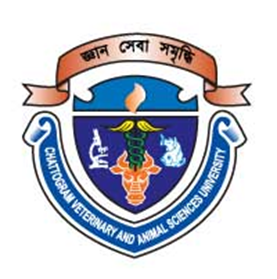 Submitted ByTahmina AkterRoll No: 17/42Reg No: 01872Intern ID: 34Session: 2016 – 2017A clinical report submitted in partial satisfaction of the requirements for thedegree of Doctor of Veterinary MedicineFaculty of Veterinary MedicineChattogram Veterinary and Animal Sciences UniversityKhulshi, Chattogram- 4225, Bangladesh.A Clinical Report on the Prevalence of Gastro-Intestinal Parasitic Infection in Buffalo of Noakhali, BangladeshApproved as to style and content by............................................................      Professor Dr. Md Abdul Alim	   Department of Pathology and Parasitology    Faculty of Veterinary Medicine, CVASUFaculty of Veterinary MedicineChattogram Veterinary and Animal Sciences UniversityKhulshi, Chattogram- 4225, Bangladesh.